Уважаемые коллеги!Приглашаем Вас посетить XV домашнюю выставку деревообрабатывающего оборудования, материалов и программ«ФАЭТОН’2017»16 – 18 февраля 2017, 10:00 – 17:00 (18 февраля 10:00 – 14:00)Санкт-Петербург, ул. Матроса Железняка д. 41, демзал ООО «ФАЭТОН» Живые демонстрации оборудования и программного обеспеченияОнлайн-передача данных из программного обеспечения 2О2О и SEMA на станки c ЧПУ BIESSE и изготовление изделийШоу Altendorf – демонстрация возможностей станка с ЧПУБонусная книжка на клеевые и лакокрасочные материалыПосетители выставки получат бонусную книжку с подарочными чеками, при предъявлении которых им будет предоставлена гарантированная скидка на приобретение клеевых и лакокрасочных материалов в размере, указанном в чеке!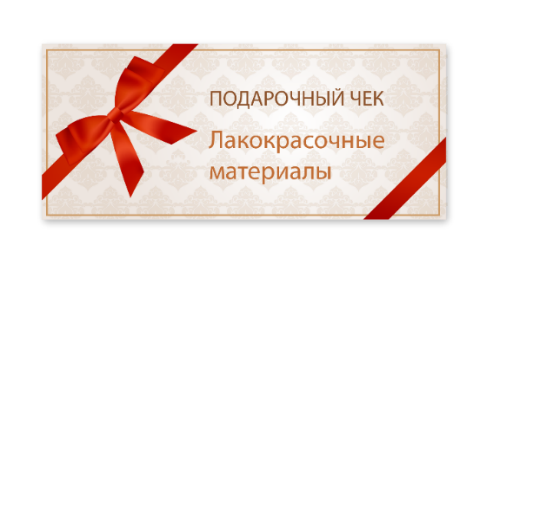 Демонстрируемое оборудованиеСеминары и доклады европейских партнёровНестинг плитных материалов на станках с ЧПУ BIESSEОтделка мебельных фасадов и дверей на станке Prima Cefla Презентация современных декоров ЛДСП Gruppo Mauro SaviolaТехнология Weinmann мобильного производства деревянных домовПрограммное обеспечение 3Е для проектирования деревянных окон и дверей NEWНовая версия 17-1 программы SEMAСистемы пропитки SARMAX для элементов деревянного домостроенияДля участия просим зарегистрироваться:Мы посетим домашнюю выставку «Фаэтон’2017» и подтверждаем регистрацию следующих лиц:Мы планируем посетить следующие семинары и мероприятия (пожалуйста, отметьте): 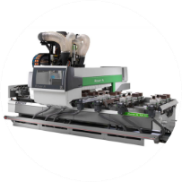 Обрабатывающий центр с ЧПУRover A Biesse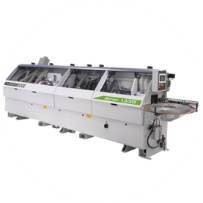 Кромкооблицовочный станокAkron 1330 BIESSE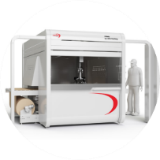 Автомат окраскиPrima Cefla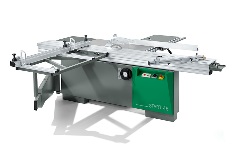 Форматно-раскроечный станокStart 45 Altendorf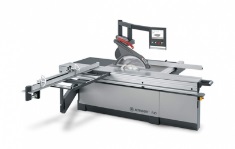 Форматно-раскроечный станокF45 Elmo Drive Altendorf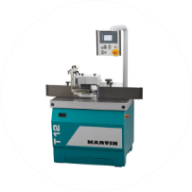 Фрезерный станокT12 Martin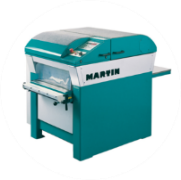 Рейсмусовый станокT45 MartinФирмаГородКонтактное лицоТел./факсE-mailФИОДолжность и тел.16 февраля Оборудование, материалы, программное обеспечение для производства и продаж мебели16 февраля Оборудование, материалы, программное обеспечение для производства и продаж мебели16 февраля Оборудование, материалы, программное обеспечение для производства и продаж мебели16 февраля Оборудование, материалы, программное обеспечение для производства и продаж мебели16 февраля Оборудование, материалы, программное обеспечение для производства и продаж мебели10:30Вступительное словоВ.В. ШмаковООО «ФАЭТОН»10:45Нестинг плитных материалов на станках с ЧПУ, как способ снижения себестоимости изделийСергей МишкинBIESSE (Италия)11:25Демонстрация изготовления сувенирных изделий на станке Rover A BIESSE под управлением программного обеспечения 2О2О BIESSE (Италия)20-20 Technologies (Канада)12:05Отделка мебельных фасадов и дверей на распылительном станке Prima. Материалы, технология, эффективностьМихаил ИвановCefla (Италия)12:45Отделка пластмассы лакокрасочными материаламиLars OberhofferVotteler (Германия)13:00Кофе-пауза13:30Шоу ALTENDORF – демонстрация возможностей станка с ЧПУPaul WeberAltendorf (Германия)14:30Презентация современных декоров ЛДСП Ирина ГолгеGruppo Mauro Saviola (Италия)17 февраля Современные технологии производства окон, дверей и деревянного домостроения17 февраля Современные технологии производства окон, дверей и деревянного домостроения17 февраля Современные технологии производства окон, дверей и деревянного домостроения17 февраля Современные технологии производства окон, дверей и деревянного домостроения17 февраля Современные технологии производства окон, дверей и деревянного домостроения11:00Технология мобильного производства деревянных домовHansbert OttWeinmann (Германия)11:40Системы пропитки элементов деревянного домостроенияAlessandro BertesiSarmax (Италия)12:20Программное обеспечение для производства дверей и оконGerhard Ebert3Е (Германия)13:00Кофе-паузаКофе-паузаКофе-пауза13:30Новая версия 17-1 программного обеспечения SEMA для производства дверей и лестниц с демонстрацией передачи данных на станок с ЧПУ и изготовления изделийГлеб ФроловSEMA (Германия)18 февраля День открытых дверей (демонстрация оборудования, проведение переговоров)18 февраля День открытых дверей (демонстрация оборудования, проведение переговоров)18 февраля День открытых дверей (демонстрация оборудования, проведение переговоров)18 февраля День открытых дверей (демонстрация оборудования, проведение переговоров)18 февраля День открытых дверей (демонстрация оборудования, проведение переговоров)10:00 - 13:0010:00 - 13:0010:00 - 13:0010:00 - 13:00Просим забронировать нам гостиницу